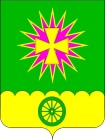 АДМИНИСТРАЦИЯ Нововеличковского сельского поселения Динского района ПОСТАНОВЛЕНИЕот 27.04.2017			 	   			                           № 79станица НововеличковскаяОб утверждении Положения о порядке исчисленияи уплаты в местный бюджет муниципальными унитарнымипредприятиями Нововеличковского сельского поселениячасти прибыли, остающейся после уплаты налогов и иных обязательных платежей	В соответствии со статьей 295 Гражданского кодекса Российской Федерации, статьей 57 Бюджетного кодекса Российской Федерации, пунктом 3 статьи 11 Закона Краснодарского края от 13 мая 1999 года № 180-КЗ "Об управлении государственной собственностью Краснодарского края" и в целях обеспечения поступления в краевой бюджет части прибыли государственных унитарных предприятий Краснодарского края, остающейся после уплаты налогов и иных обязательных платежей, постановляю:1. Утвердить Положение о порядке исчисления и уплаты в местный бюджет муниципальными унитарными предприятиями Нововеличковского сельского поселения части прибыли, остающейся после уплаты налогов и иных обязательных платежей (приложение № 1), и форму расчета подлежащей уплате в местный бюджет части прибыли муниципального унитарного предприятия Нововеличковского сельского поселения, остающейся в распоряжении после уплаты налогов и иных обязательных платежей (приложение № 2).2. Администрации Нововеличковского сельского поселения Динского района довести требования настоящего постановления до сведения муниципальных унитарных предприятий Нововеличковского сельского поселения и установить контроль за перечислением указанными предприятиями в местный бюджет части прибыли, остающейся в их распоряжении после уплаты налогов и иных обязательных платежей.3. Муниципальным унитарным предприятиям Нововеличковского сельского поселения направлять в  отдел финансов и муниципальных закупок администрации Нововеличковского сельского поселения расчеты подлежащей уплате в местный бюджет части прибыли муниципальных унитарных предприятий Нововеличковского сельского поселения, остающейся в распоряжении после уплаты налогов и иных обязательных платежей, по установленной форме (приложение № 2), а также информацию о фактическом перечислении части прибыли, остающейся в распоряжении после уплаты налогов и иных обязательныхплатежей, по установленной форме (приложение № 3) в следующие сроки: по итогам работы за 1 квартал - не позднее 10 мая, по итогам работы за 1 полугодие - не позднее 10 августа, по итогам работы за 9 месяцев - не позднее 10 ноября; по итогам работы за год - не позднее 10 апреля года, следующего за отчетным.4. Отделу финансов и муниципальных закупок администрации Нововеличковского сельского поселения ежегодно, не позднее 20 апреля, готовить сводный годовой отчет о фактическом перечислении муниципальными унитарными предприятиями части прибыли, остающейся после уплаты налогов и иных обязательных платежей, на основании информации, полученной от муниципальных унитарных предприятийНововеличковского сельского поселения по форме согласно приложению № 3 к настоящему постановлению.5. Отделу по общим и правовым вопросам администрации Нововеличковского сельского поселения Динского района (Калитка) обнародовать в установленном порядке настоящее постановление и разместить на официальном сайте администрации Нововеличковского сельского поселения Динского района  www.novovelichkovskaya.ru.6.Контроль за выполнением настоящего постановления оставляю за собой.7. Постановление вступает в силу со дня его обнародования.Исполняющий обязанностиглавы администрацииНововеличковскогосельского поселения								   Г.М. Кова